Additional Figure 1 Distribution of current Hb levels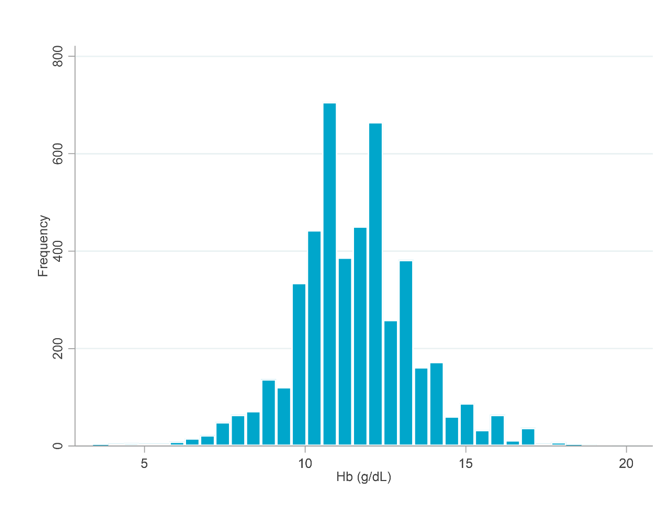 Hb, hemoglobin 